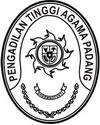 BERITA ACARA SERAH TERIMA BARANG MILIK NEGARANomor: W3-A/       /PL.04/IV/2024Pada hari ini Rabu Tanggal Dua Bulan Februari Tahun Dua Ribu Dua Puluh Dua, yang bertanda tangan di bawah ini:Dalam hal ini disebut PIHAK PERTAMA (I) atau yang menyerahkan.Dalam hal ini disebut PIHAK KEDUA (II) atau yang menerima.Dengan ini menyatakan bahwa PIHAK PERTAMA telah menyerahkan kepada PIHAK KEDUA barang milik negara  sebagai berikut::Demikian Berita Acara Serah Terima Barang ini dibuat, untuk dapat dipergunakan sebagaimana mestinya.MAHKAMAH AGUNG REPUBLIK INDONESIADIREKTORAT JENDERAL BADAN PERADILAN AGAMAPENGADILAN TINGGI AGAMA PADANGJl. By Pass Km 24 Anak Air, Batipuh Panjang, Koto Tangah Telp.(0751) 7054806Faksimile (0751) 40537, Padang 25171, www.pta-padang.go.id Email: admin@pta-padang.go.idNama:Dr. Abd. Hakim, M.H.I.NIP:196108311987031003Jabatan:Wakil Ketua  Pengadilan Tinggi Agama PadangNama:Nurasiyah Handayani Rangkuti, S.H.NIP:198102212011012007Jabatan:Kepala Subbagian Tata Usaha dan Rumah Tangga Pengadilan Tinggi Agama PadangNo.Nama BarangMerk/Tipe/SpesifikasiNUPJumlahSatuanKeterangan1Rumah Negara Golongan II Tipe B Permanen100 m (1 lantai)21UnitJl. Gajah Mada nomor 53 (Termasuk isinya)2JeepTOYOTA FORTUNER 2,4G 4X2 AT21UnitBaik3Sepeda MotorHONDA/NF125SF (FGM-FI)61UnitBaik4LaptopHP 240 G7521UnitBaikPihak PertamaPihak KeduaDr. Abd. Hakim, M.H.I.NIP. 196108311987031003Nurasiyah Handayani Rangkuti, S.H.NIP. 198102212011012007